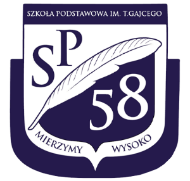 KARTA ZGŁOSZENIA DZIECKA DO ŚWIETLICY SZKOLNEJ SZKOŁY PODSTAWOWEJ NR 58na rok szkolny 2022/2023Imię i nazwisko dziecka .................................................................................., klasa ......................Data urodzenia dziecka ………………………………………………Imię i nazwisko matki ............................................................ ; tel. kom. ........................................Imię i nazwisko ojca    ............................................................ ; tel. kom. ........................................Dziecko będzie przebywać w świetlicy szkolnej w godzinach: ……………………………………………Upoważniam do odbioru mojego dziecka ze świetlicy Szkoły Podstawowej nr 58 następujące osoby (imię,  rodzaj, seria i nr dokumentu potwierdzającego tożsamość):..................................................................................................................................................................................................................................................................................................................................................................................................................
......................................................................................................................................
......................................................................................................................................lub biorę pełną odpowiedzialność prawną za samodzielny powrót mojego dziecka ze szkoły do domu 
(dotyczy dzieci od IV klasy) * Oświadczam, iż podane informacje są zgodne ze stanem faktycznym. Oświadczam, że przejmuję pełną odpowiedzialność za zdrowie i bezpieczeństwo mojego dziecka z chwilą opuszczenia przez dziecko świetlicy szkolnej.Zobowiązuję się do informowania o wszelkich zmianach danych zawartych w niniejszym zgłoszeniu i ich uaktualniania.Oświadczam, że zapoznałam/zapoznałem się z Regulaminem Świetlicy i zobowiązuję się do jego stosowania.Oświadczam, że zapoznałam/zapoznałem się z treścią klauzuli informacyjnej dotyczącej przetwarzania moich danych osobowych i danych osobowych mojego dziecka przez Szkołę Podstawową nr 58 im. Tadeusza Gajcego w Warszawie w celu korzystania przez moje dziecko ze świetlicy szkolnej.* właściwe podkreślićSKRÓT REGULAMINU ŚWIETLICY SZKOLNEJ SZKOŁY PODSTAWOWEJ NR 58Świetlica szkolna otwarta jest w godzinach 7:00 - 18:00.Rodzice zapisujący dziecko do świetlicy szkolnej, zobowiązani są wypełnić i złożyć karty zgłoszenia w terminie do 7 dni od dnia rozpoczęcia roku szkolnego.Rodzice lub osoby przez nich upoważnione, zobowiązane są do odebrania dziecka ze świetlicy szkolnej do godziny 18:00.W przypadku powtarzających się spóźnień rodziców lub osób przez nieupoważnionych do odbioru dziecka, wychowawca powiadamia Patrol Szkolny. Niepunktualne odbieranie dzieci ze świetlicy szkolnej dokumentowane jest w zeszycie kontaktów z rodzicami.Osoba odbierająca ucznia ze świetlicy szkolnej w razie potrzeby zobowiązana jest okazać wychowawcy świetlicy dowód tożsamości.Osoby odbierające dziecko ze świetlicy szkolnej zobowiązane są poinformować o tym wychowawcę świetlicy.Osobom, wobec których zachodzi podejrzenie, iż są pod wpływem alkoholu lub środków odurzających uczniowie nie będą przekazywani. Uczeń po zakończonych lekcjach ma obowiązek zgłosić się do wychowawcy świetlicy 
w celu zaznaczenia jego obecności.Za ucznia, który nie zgłosi się po lekcjach do świetlicy wychowawcy świetlicy nie ponoszą odpowiedzialności.Rodzice ucznia uczęszczającego na zajęcia dodatkowe w godzinach pobytu w świetlicy, zobowiązani są przekazać wychowawcy świetlicy pisemną informację o rodzaju i terminie zajęć. W przeciwnym razie uczeń nie będzie mógł opuścić świetlicy.Uczniowie uczęszczający do świetlicy szkolnej zobowiązani są dbać o wspólne mienie 
i porządek.Uczniowie uczęszczający do świetlicy szkolnej zobowiązani są do przestrzegania zasad bezpieczeństwa obowiązujących w szkole, na szkolnym placu zabaw oraz boisku szkolnym.Informacje dotyczące przetwarzania danych osobowych w celu uczęszczania do świetlicy szkolnejZgodnie z art. 13 ust. 1 i ust. 2 Rozporządzenia Parlamentu Europejskiego i Rady (UE) 2016/679 z dnia 27 kwietnia 2016 r. w sprawie ochrony osób fizycznych w związku z przetwarzaniem danych osobowych i w sprawie swobodnego przepływu takich danych oraz uchylenia dyrektywy 95/46/WE (ogólne rozporządzenie o ochronie danych, dalej jako RODO) (Dz. U. UE. L. z 2016 r. Nr 119, z późn. zm.), wszystkie osoby, których dzieci uczęszczają do świetlicy szkolnej, uprzejmie informujemy, że:Administratorem czyli podmiotem decydującym o celach i środkach przetwarzania Pani/Pana danych Administratorem czyli podmiotem decydującym o celach i środkach przetwarzania Pani/Pana danych osobowych i danych osobowych dziecka jest Szkoła Podstawowa nr 58 im. Tadeusza Gajcego  z siedzibą w Warszawie Z administratorem może się Pani/Pan skontaktować się poprzez adres e-mail: sp58@edu.um.warszawa.pl 
lub pisemnie na adres korespondencyjny Szkoła Podstawowa nr 58 im. Tadeusza Gajcego ul. Mieszka I nr 7, 
03-886 Warszawa.Administrator wyznaczył Inspektora Ochrony Danych, z którym może się Pani/Pan skontaktować w sprawach ochrony 
i przetwarzania swoich danych osobowych pod adresem e-mail: iod_js@dbfotargowek.pl lub pisemnie na adres naszej siedziby, wskazany w pkt 1. Administrator przetwarzać będzie Pani/Pana dane osobowe i dane osobowe dziecka w celach związanych z uczęszczaniem dziecka do świetlicy szkolnej. Pani/Pana dane osobowe i dane osobowe dziecka przetwarzane będą na podstawie art. 6 
ust. 1 lit. c RODO – przetwarzanie jest niezbędne do wypełnienia obowiązku prawnego ciążącego na administratorze.Pani/Pana dane osobowe i dane osobowe Pani/Pana dziecka będą przetwarzane przez okres przewidziany przepisami prawa oraz wewnętrznymi uregulowaniami Szkoły.Pani/Pana dane osobowe i dane osobowe Pani/Pana dziecka mogą zostać udostępnione innym odbiorcom, jeżeli będzie wynikać to z przepisów prawa. Do Pani/Pana danych osobowych i danych osobowych dziecka mogą też mieć dostęp podmioty przetwarzające dane w naszym imieniu (podmioty przetwarzające), np. podmioty świadczące pomoc prawną, usługi informatyczne, usługi niszczenia dokumentów, jak również inni administratorzy danych osobowych przetwarzający dane we własnym imieniu, np. podmioty prowadzące działalność pocztową lub kurierską. Zgodnie z RODO przysługuje Pani/Panu:prawo dostępu do swoich danych osobowych;prawo do sprostowania (poprawiania) swoich danych osobowych;ograniczenia przetwarzania danych osobowych z zastrzeżeniem przypadków, o których mowa w art. 18 ust. 2 RODO Jeżeli chce Pani/Pan skorzystać z któregokolwiek z tych uprawnień prosimy o kontakt z Inspektorem Ochrony Danych, pod adresem e-mail: iod_js@dbfotargowek.pl lub pisemnie na adres naszej siedziby.Posiada Pani/Pan prawo do wniesienia do Prezesa Urzędu Ochrony Danych Osobowych skargi na przetwarzanie Pani/Pana danych osobowych.Zgodnie z RODO nie przysługuje Pani/Panu:w związku z art. 17 ust. 3 lit. b, d lub e RODO prawo do usunięcia danych osobowych;prawo do przenoszenia danych osobowych, o którym mowa w art. 20 RODO;na podstawie art. 21 RODO prawo sprzeciwu, wobec przetwarzania danych osobowych, gdyż podstawą prawną przetwarzania Pani/Pana danych osobowych jest art. 6 ust. 1 lit. c RODO. Podanie przez Panią/ Pana danych osobowych i danych osobowych Pani/Pana dziecka jest konieczne, aby Pani/Pana dziecko mogło uczęszczać do świetlicy szkolnej.W oparciu o Pani/Pana dane osobowe i dane osobowe Pani/Pana dziecka administrator nie będzie podejmował wobec Pani/Pana zautomatyzowanych decyzji, w tym decyzji, będących wynikiem profilowania.Administrator nie przewiduje przekazywania Pani/Pana danych osobowych i danych osobowych Pani/Pana dziecka do państwa trzeciego (tj. państwa, które nie należy do Europejskiego Obszaru Gospodarczego obejmującego Unię Europejską, Norwegię, Liechtenstein i Islandię) ani do organizacji międzynarodowych.--------------------------------------------------------------------------------------------------------------------------------Decyzja Komisji Rekrutacyjnej (wypełniają jej członkowie)Komisja Rekrutacyjne po rozpatrzeniu karty zgłoszenia dziecka do świetlicy szkolnej postanawia przyjąć / nie przyjąć ……………………………………………………………………………………………………………………..
                                                                                                                                   (imię i nazwisko ucznia)Do świetlicy szkolnej z dniem …………………………………… do grupy …………………………………………………………………………………………………………………………………………….……………….…………….., Warszawa, dnia ……………………..……
                                                                         (podpisy członków Komisji)                    .........................................................................................................................(podpis matki)(podpis ojca)Warszawa, dnia ...........................Warszawa, dnia ...........................Warszawa, dnia ...........................Warszawa, dnia ..........................., ............................................................................................................................................podpisy osób upoważnionych do odbioru dziecka